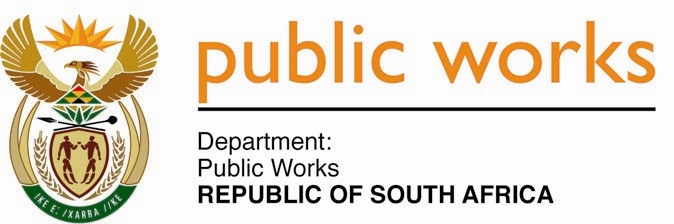 MINISTRY PUBLIC WORKSREPUBLIC OF SOUTH AFRICA Department of Public Works l Central Government Offices l 256 Madiba Street l Pretoria l Contact: +27 (0)12 406 2034 l +27 (0)12 406 1224                     Private Bag X9155 l CAPE TOWN, 8001 l RSA 4th Floor Parliament Building l 120 Plain Street l CAPE TOWN l Tel: +27 21 468 6900 Fax: +27 21 462 4592 www.publicworks.gov.za NATIONAL ASSEMBLYWRITTEN REPLYQUESTION NUMBER:					        		2742 [NW3049E]INTERNAL QUESTION PAPER NO.:					No. 32 of 2017DATE OF PUBLICATION:					        		08 SEPTEMBER 2017DATE OF REPLY:								     SEPTEMBER 20172742.	Mr Y Cassim (DA) asked the Minister of Public Works:(1) (a) How many properties in terms of (i) land and (ii) any other form of property are currently owned by his department in each province, (b) by which department is each of the specified properties occupied and (c) how many of the specified properties are leased to each specified departments in each province;(2) (a) what is the rental amount payable by each of the specified departments on a monthly basis in each province and (b) how is the rental amount determined in each case;(3) of the total number of properties owned by his department, (a) how many buildings are currently (i) not being leased and/or (ii) not utilised in each province and (b) what rates, taxes and utilities are payable each month on each of the specified properties in each province;(4) how much land is currently not being leased and/or not utilised in each province?														NW3049E_________________________________________________________________________The Minister of Public Works:REPLY:(1)  	(a)  (i) The National Department of Public Works is the custodian of 29 322 
 	               State Owned land parcels; and (ii)  93 944 State owned buildings and improvements.(b)	The specified properties are accupied by various User Departments. Please refer to “Annexure A_Improvements” & “Annexure B_Land” for the number of land and buildings per User Department and per province.(c)	The specified properties are let out to various client departments in the various 
    	provinces. Please refer to “Annexure A_Improvements” & “Annexure 
 	B_Land”  for the requisite information. (2)	(a)	The department issues quarterly invoices in advance to 25 National      
 	Departments as per devolved budget, which is equavalent to R372 355 708 per  
 	month.
	(b)	The purpose of accommodation charges, whilst engendering the culture of total 
 		cost of accommodation within user departments, is to collect enough revenue, at 
 		minimum, to sustain the entity’s portfolio at a specific level.The current rate charged for state owned accommodation is based on the original calculations as performed in 2005 when certain accommodation budgets were devolved to Client Departments. In calculating the baseline information, the Department considered the different facility types in its property portfolio. It was not possible to calculate this amount on a per-property basis owing to the magnitude of the portfolio and the specific information that was not available at that time. This was done for all facility types which resulted in different rates proposed per facility type. The average rate was calculated at R23.74 per square meter (m2).Although the average rate per facility was R23.74m2, the Department of Public Works could only devolve the funds it had in its Maintenance and Property Rates budgets baseline. The distribution of funds per Client Department had to be scaled down to fit into this baseline and was reduced on a pro-rata basis. The average of R23.74m2 was therefore reduced to R4.74m2 at introduction and has escalated to an approximate amount of R16.00m².The amount devolved (and subsequently charged back) was not enough to cover the self-sustainable target level. As part of the devolution framework, it was indicated that the Department would have to receive at least a 15% growth on this amount to reach the desired funding level by 2017. At that point, it would be possible to maintain properties at its current level. During the time lapse from 2006 to 2017, the portfolio would further deteriorate except where specific intervention took place. This is referred to as “backlog maintenance” which would be funded separately.While it is possible to indicate how much each department is currently paying, it is not possible to aggregate the information down per facility or per Province as the amount is paid on National level. The abovementioned devolution and charge-back methodology is being reviewed currently with a view to align with operatinalisation of the PMTE.(3)	(a)	(i) & (ii) A total of 4120 properties are currently not being let out in the various 
        provices. Refer to “Annexure C_Unutilised Buildings” for the breakdown per 
       	provice.	(b)	The rates payable in each province for unutilised properties are indicated in the table below:		The municipal payments payable in each province for unutilised properties are indicated in the table below:(4)	12 357 land parcels are currently not being let out in the various provinces. Refer to
“Annexure D_Unutilised Land” for the breakdown per provice.RENTAL AMOUNT PAYABLE EACH MONTH BY CLIENT DEPARTMENTSRENTAL AMOUNT PAYABLE EACH MONTH BY CLIENT DEPARTMENTSREGION NAME TOTAL AMOUNTAgriculture, Forestry and fishingR 9 515 336,00Arts & CultureR 3 872 102,00CommunicationsR 96 425,00Correctional ServicesR 89 301 833,00Defence and Military VeteransR 85 377 333,00Environmental AffairsR 1 944 032,00GCISR 3 105,00HealthR 1 503 132,00Health (Civitas)R 7 581 052,00Higher EducationR 80 688,00Home AffairsR 4 638 633,00Human SettlementsR 49 212,00Independent Police Investigative DirectorateR 33 167,00Justice and Constitutional DevelopmentR 31 939 083,00LabourR 5 450 380,00National Treasury (SARS)R 3 194 905,00Public Service and AdminR 28 595,00Public WorksR 6 048 443,00Rural Development and Land ReformR 2 657 805,00Social DevelopmentR 52 335,00SA Police ServiceR 105 659 417,00Sports and RecreationR 1 108,00Trade and industryR 3 546,00Water AffairsR 12 887 131,00Mineral ResourcesR 301 248,00Statistics SAR 135 662,00TotalR 372 355 708,00		RATES PAYMENTS ON UNUTILISED PROPERTIES
2016 & 2017 FINANCIAL YEAR		RATES PAYMENTS ON UNUTILISED PROPERTIES
2016 & 2017 FINANCIAL YEAR		RATES PAYMENTS ON UNUTILISED PROPERTIES
2016 & 2017 FINANCIAL YEARREGION NAME TOTAL AMOUNTNO OF PROPERTIESBLOEMFONTEINR 2 413 237,94182DURBANR 6 279 285,98169JOHANNESBURGR 10 530 132,88386CAPE TOWNR 5 280 563,10327MMABATHOR 0,000NELSPRUITR 0,000KIMBERLEYR 1 373 213,33339PORT ELIZABETHR 1 068 512,2688PRETORIAR 14 573 869,71227POLOKWANER 1 275 382,078UMTATAR 263 870,8634TOTALR 43 058 068,131760		MUNICIPAL PAYMENTS ON UNUTILISED PROPERTIES
2016 & 2017 FINANCIAL YEAR 		MUNICIPAL PAYMENTS ON UNUTILISED PROPERTIES
2016 & 2017 FINANCIAL YEAR 		MUNICIPAL PAYMENTS ON UNUTILISED PROPERTIES
2016 & 2017 FINANCIAL YEAR REGION NAME TOTAL AMOUNTNO OF PROPERTIES BLOEMFONTEINR 199 393,4311DURBANR 2 359 451,36133JOHANNESBURGR 6 708 905,23168CAPE TOWNR 2 058 209,44207MMABATHOR 0,000NELSPRUITR 0,000KIMBERLEYR 626 434,0391PORT ELIZABETHR 384 398,679PRETORIAR 1 563 729,9640POLOKWANER 399 600,8414MTHATHAR 94 052,374TOTALR 14 394 175,33677